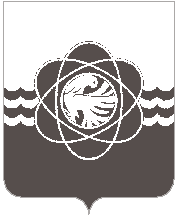 4 сессии пятого созываот 14.11.2019 № 31            О внесении изменения в решение             Десногорского городского Совета             от 18.12.2018 № 484 «Об утверждении            «Плана приватизации имущества,             находящегося в муниципальной             собственности муниципального             образования «город Десногорск»            Смоленской области на 2019 год»Рассмотрев обращение Администрации муниципального образования  «город Десногорск» Смоленской области от  17.09.2019 № 9035, в соответствии с Федеральным законом от 21.12.2001 № 178-ФЗ «О приватизации государственного и муниципального имущества», статьей 26 Устава муниципального образования «город Десногорск» Смоленской области, учитывая рекомендации постоянной депутатской комиссии планово-бюджетной, по налогам, финансам и инвестиционной деятельности, Десногорский городской СоветР Е Ш И Л:1. Внести в решение Десногорского городского Совета от 18.12.2018 № 484 «Об утверждении «Плана приватизации имущества, находящегося в муниципальной собственности муниципального образования «город Десногорск» Смоленской области на 2019 год»» (в ред. от 22.04.2019 № 507) следующее изменение: изложить Перечень имущества, находящегося в муниципальной собственности муниципального образования «город Десногорск» Смоленской области и планируемого к приватизации в 2019 году в новой редакции:2. Настоящее решение опубликовать в газете «Десна».№Наименование имуществаи его характеристикиБалансовая/ остаточная стоимостьна 01.09.2018тыс.руб. или оценочнаяПредпола-гаемыйсрок приватизацииСпособ приватизацииПримечание1234561Экскаватор-погрузчикАТЕК-999Е, год выпуска 20061276/0(будет заказана рыночная оценка)IVкварталоткрытый аукцион в электрон-ной формеВ соответствии                         с Федеральным законом от 21.12.2001 № 178-ФЗ             «О приватизации государственного и муниципального имущества»2Нежилое помещение, назначение: нежилое, общая  площадь 170,4  кв.м, этаж 1, расположенное по адресу: Смоленская обл., г. Десногорск,      1 мкр., дом 12а2448,8(рыночная оценка)III кварталоткрытый аукционВ соответствии                         с Федеральным законом от 21.12.2001 № 178-ФЗ             «О приватизации государственного и муниципального имущества»3Нежилые помещения, назначение: нежилое, общая  площадь 113,7  кв.м, этаж 1, расположенные по адресу: Смоленская обл., г. Десногорск,         3 мкр., строение 10а2960,7 (рыночная оценка)IV кварталоткрытый аукцион в электрон-ной формеВ соответствии                         с Федеральным законом от 21.12.2001 № 178-ФЗ             «О приватизации государственного и муниципального имущества»4База отдыха в деревне Бутырки.Жилой дом, площадью 59,5 кв.м (кад. ном. 67:15:0520101:28), с земельным участком под ним площадью 2340 кв.м (кад. ном. 67:15:0500101:10), адрес (местонахождение) объекта: Смоленская обл. Рославльский р-н, с/п Савеевское,                   д. Бутырки 22,1/0(будет заказана рыночная оценка)IV кварталоткрытый аукцион в электрон-ной формеВ соответствии                         с Федеральным законом от 21.12.2001 № 178-ФЗ             «О приватизации государственного и муниципального имущества»5База отдыха в деревне Бутырки.Жилой дом, площадью 33,1 кв.м (кад. ном. 67:15:0500101:11), с земельным участком под ним площадью 6000 кв.м (кад. ном. 67:15:0500101:1), адрес (местонахождение) объекта: Смоленская обл. Рославльский р-н, с/п Савеевское,                   д. Бутырки21,6/0(будет заказана рыночная оценка)IV кварталоткрытый аукцион в электрон-ной формеВ соответствии                         с Федеральным законом от 21.12.2001 № 178-ФЗ             «О приватизации государственного и муниципального имущества»6САТ на тракторе ЛТЗ-60 АБ двигатель 3256060 /0 (будет заказана рыночная оценка)IVкварталоткрытый аукцион в электрон-ной формеВ соответствии с Федеральным законом от 21.12.2001 № 178-ФЗ «О приватизации государственного и муниципального имущества»7Автобус ПАЗ-32053 КААЗ366,9/202,2(будет заказана рыночная оценка)IV кварталоткрытый аукцион в электрон-ной формеВ соответствии с Федеральным законом от 21.12.2001 № 178-ФЗ «О приватизации государственного и муниципального имущества»8Бульдозер гусеничный Б10М-0111-1Е3 134,3/0 (будет заказана рыночная оценка)IV кварталоткрытый аукцион в электрон-ной формеВ соответствии с Федеральным законом от 21.12.2001 № 178-ФЗ «О приватизации государственного и муниципального имущества»Председатель Десногорского городского Совета                                                         А.А. Терлецкий     Глава     муниципального       образования           «город Десногорск» Смоленской  области                                                                                                  А.Н. Шубин